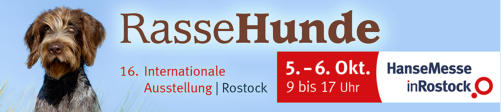 16.Internationale Rassehunde – Ausstellung am 5. und 6. Oktober 2019 in der HanseMesse Rostock-SchmarlFCI Gruppe 3: Sonntag den 06.10.2019Richterteam				(Richteränderung vorbehalten)Zeitplan:		Einlass : 8.00 Uhr		Beginn des Richtens : 9.30 UhrMeldegebühr:	1. Meldeschluß 07.08.2019  Hund alle anderen Klassen 40 €						                 Hund Jüngstenkl. 20 € / gedruckter Katalog 7 €				2. Meldeschluß 29.08.2019  Hund alle anderen Klassen 50 €						            Hund Jüngstenkl. 30 €  / gedruckter Katalog 7 €			Zuchtgruppen-, Nachzuchtgruppen- und Paarklassen- Wettbewerb		15 €			Vorführwettbewerb für Jugendliche (Junior – Handling)			10 €Meldestelle:		Peggy Rewitz, Am Gärtnergrund 19, 18195 Tessin			Fax: 032224096953, mobil:0152/27728654			e-Mail: meldungen@vdh-lv-mv.deOnlinemeldung und weitere Infos  :    http://www.vdh-lv-mv.deVeterinär:	Gültiger Impfpass erforderlich! Tollwutschutz, bei Erstimpfung mind. 3 Wochen  vorher, Tollwutschutz im Rahmen der Wirksamkeit, wie im Impfpass dokumentiertAnfahrt:	Aus Richtung Berlin über A19, Ausfahrt Kreuz Rostock auf A20 Richtung Lübeck , Ausfahrt Rostock-West/ Warnemünde  Ausschilderung Hansemesse folgen.Ein Wochenende – 2 Chancen/CAC KfT OG Güstrow Gruppe 3 am 05.10.2019Schwarze Russische und Boston Terrier am 06.10.2019Lillian Lleton (DK)Hans van den Berg (NL)Kerstin Buss ( D )Lakeland-, Irish Glen of Imaal-, Norfolk-, Norwich-, Manchester-, Skye-, Airedale-, Kerry Blue-, Cesky-, Bedlington- , Japanischer-,  English Toy-,Sealyham TerrierWest Highland White –, Cairn-, Scottish-, Jack Russell-,  Dandie Dinmont-, Welsh-,  Parson Russell-,Brasilianischer TerrierBorder-, Irish-, Australian-, Australian Silky-, Irish Soft Coated Wheaten TerrierSonnabend den 05.10.2019    Kerstin Buss( D ) Russische Schwarze-; Boston TerrierSonnabend den 05.10.2019    Kerstin Buss( D ) Russische Schwarze-; Boston TerrierSonnabend den 05.10.2019    Kerstin Buss( D ) Russische Schwarze-; Boston Terrier